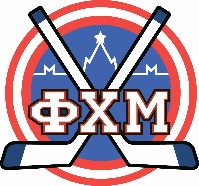 (Форма – образец)Ведомость ознакомления тренеров хоккейной школы и законных представителей хоккеистов  с Всемирным антидопинговым кодексом и списком запрещенных препаратов Хоккейная школа/команда ___________________________________________________(указать полное название хоккейной школы)Директор хоккейной школы _________________________________                                                                                               (Ф.И.О. полностью)Тренер хоккейной команды _________________________________                                                                   (Ф.И.О. полностью)М.П.   _________________(Подпись)Фамилия, имя, отчество                            законного представителя хоккеиста С Всемирным антидопинговым кодексом и списком запрещенных препаратов  ознакомлен (подпись)